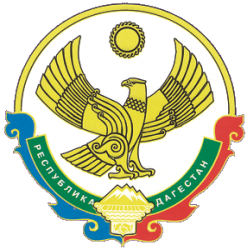 368389 с.Гоа ул.Гоинская 72  agul.goa1@mail.ru  тел. 8963 793 70 1216.06.2020 г.	№ 20ПриказО выпуске и выдаче аттестатов 9-го класса.       В соответствии с пунктом 1 части 1 статьи 61 ФЗ от 29.12.2012 № 273-ФЗ. Порядком заполнения, учёта и выдачи аттестатов об основном общем и среднем общем образовании и их дубликатов, утверждённым Минобрнауки РФ от 14.02.2014 № 115, решением педагогического совета МКОУ «Гоинская СОШ» (протокол 11.06.2020 №7)ПРИКАЗЫВАЮ1 Считать завершившими обучение по образовательным программам основного общего образования обучающихся 9-го класса по списку согласно приложения2 Выдать аттестаты об основном общем образовании и приложения к ним обучающимся 9-го класса по списку согласно приложения.3 Контроль исполнения настоящего приказа оставляю за собой.Директор МКОУ «Гоинская СОШ»                                     Шабсунов Н.Ш.Приложение к приказу от 16.06.2020 № ______Список обучающихся 9-го класса.МУНИЦИПАЛЬНОЕ КАЗЁННОЕ ОБЩЕОБРАЗОВАТЕЛЬНОЕ УЧРЕЖДЕНИЕ «ГОИНСКАЯ СРЕДНЯЯ ОБЩЕОБРАЗОВАТЕЛЬНАЯ ШКОЛА»АГУЛЬСКОГО РАЙОНА РЕСПУБЛИКИ ДАГЕСТАН№ п/пКлассФИО обучающегосяДата рождения19Бадаев Асим Низамудинович14.11.2005